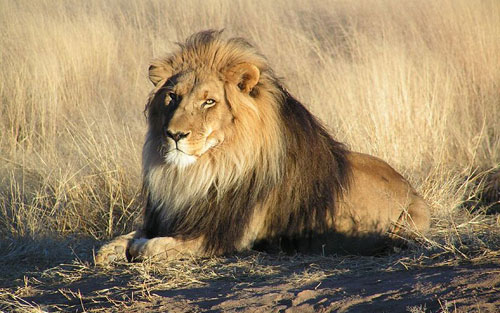 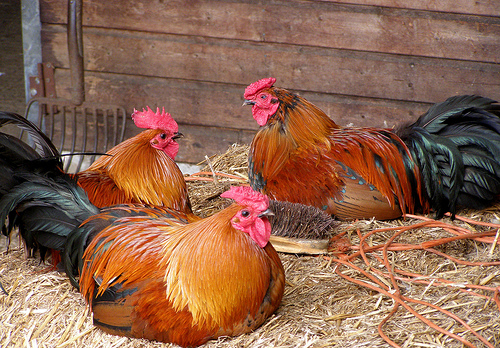 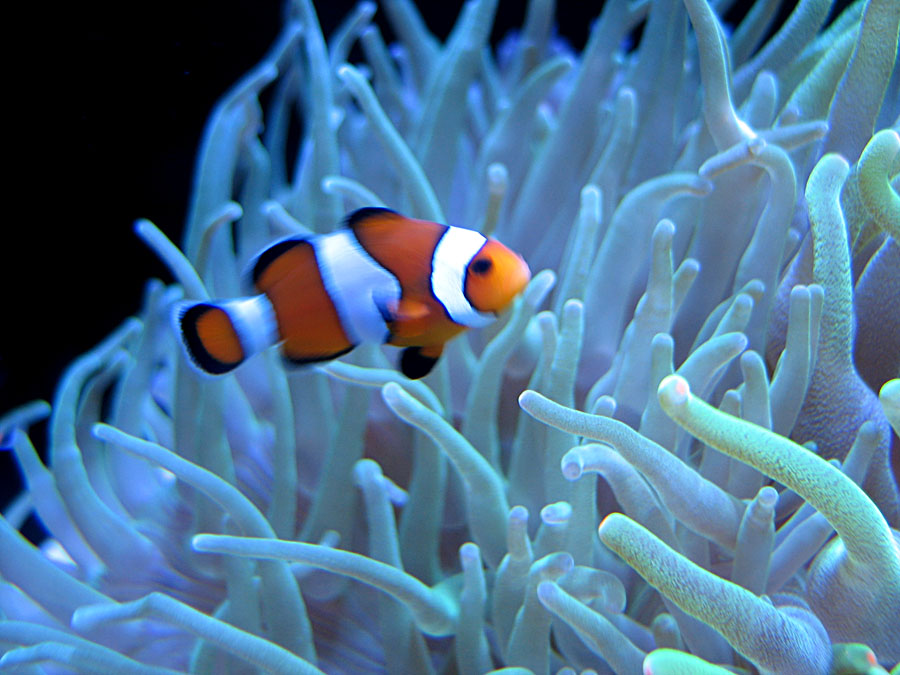 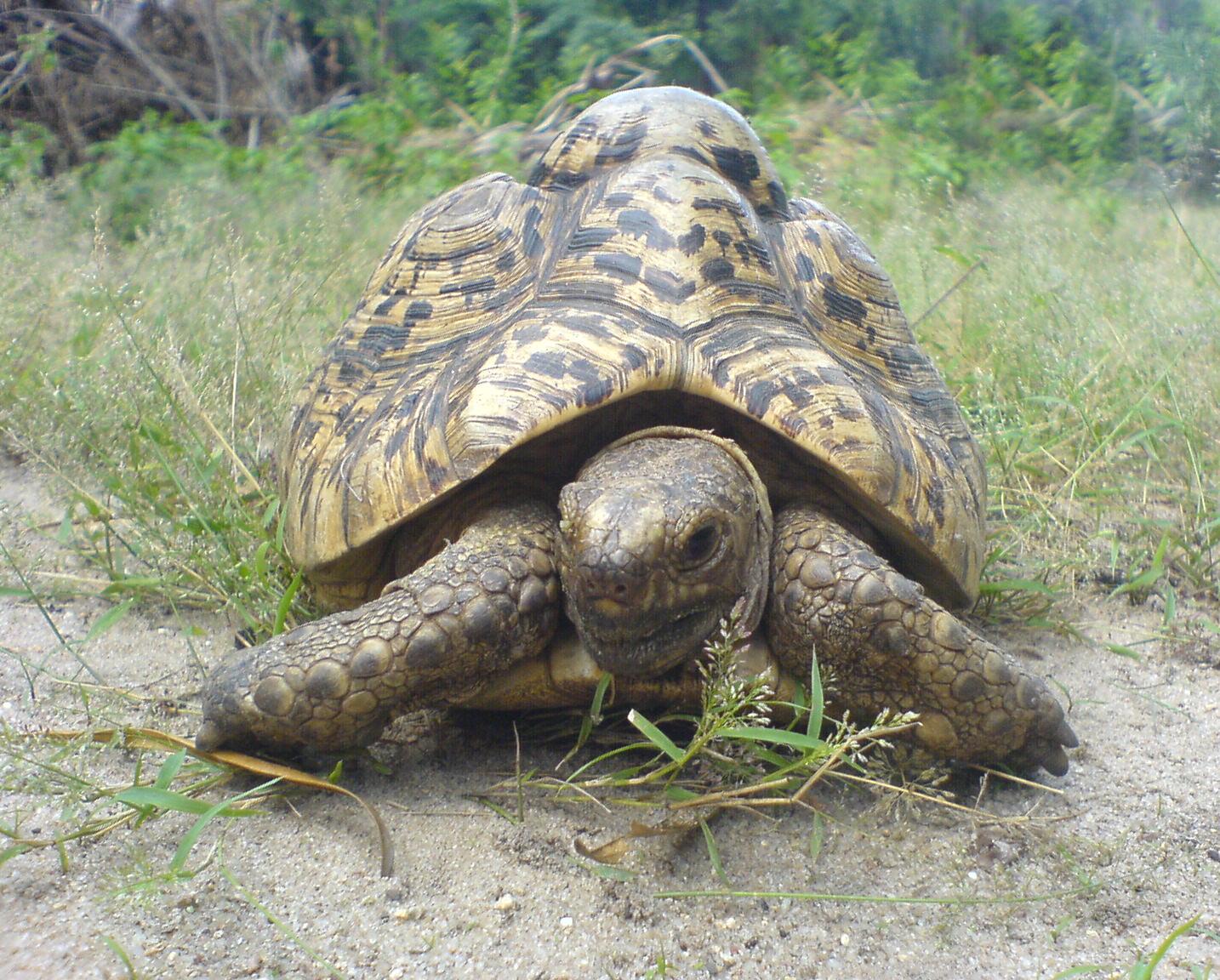 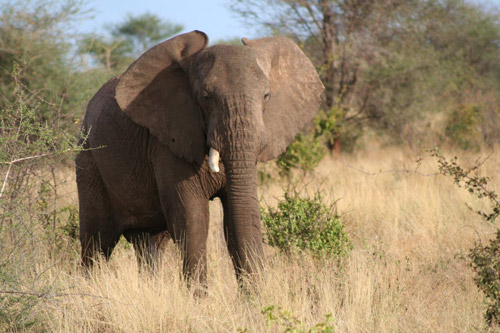 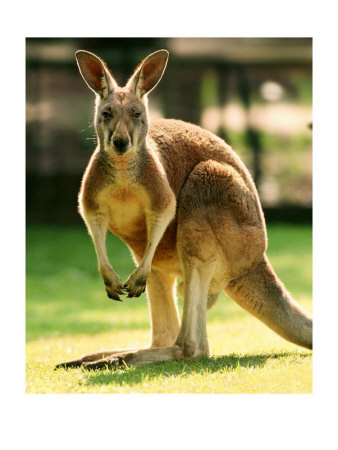 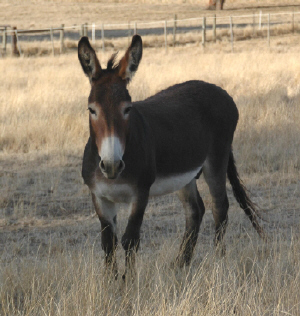 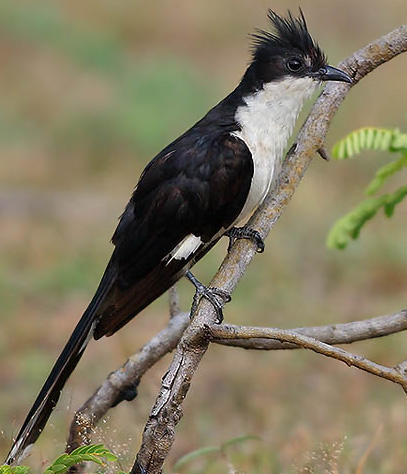 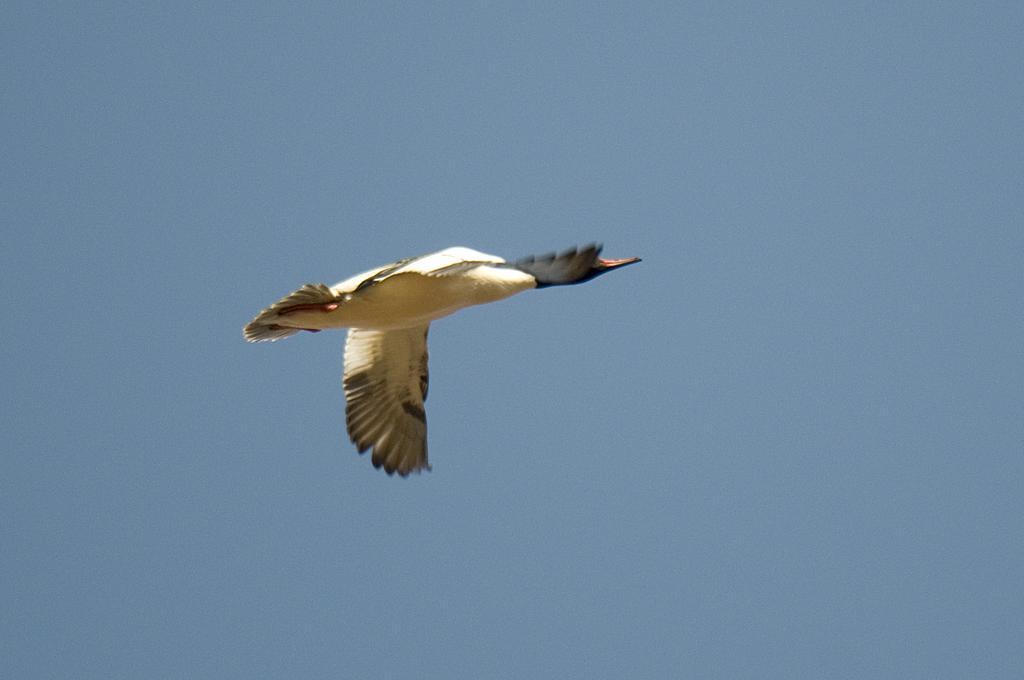 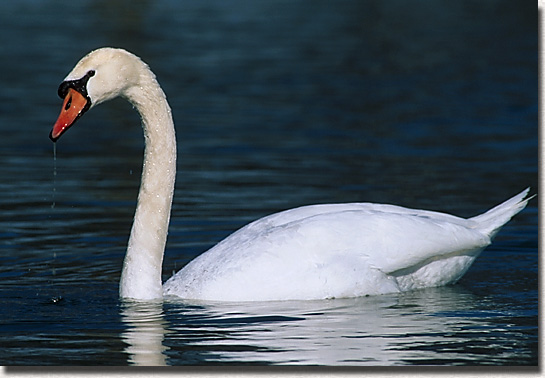 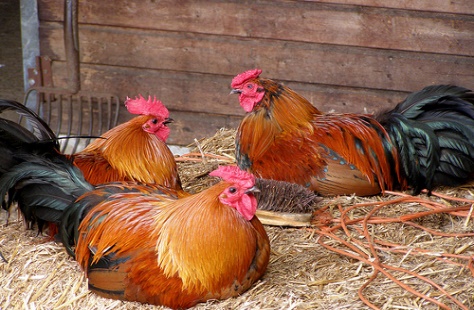 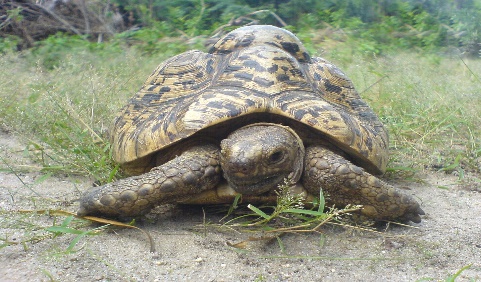       x                                      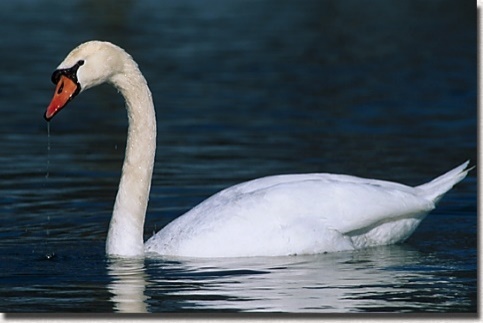 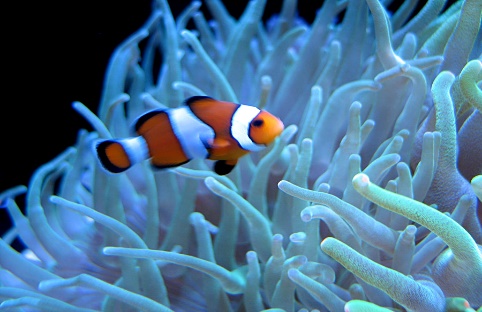 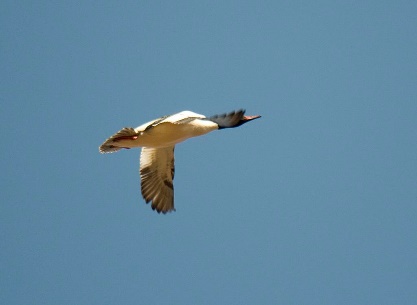 